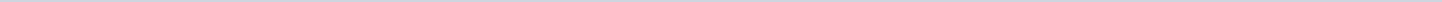 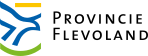 Provincie FlevolandAangemaakt op:Provincie Flevoland28-03-2024 20:02Ingekomen stukken15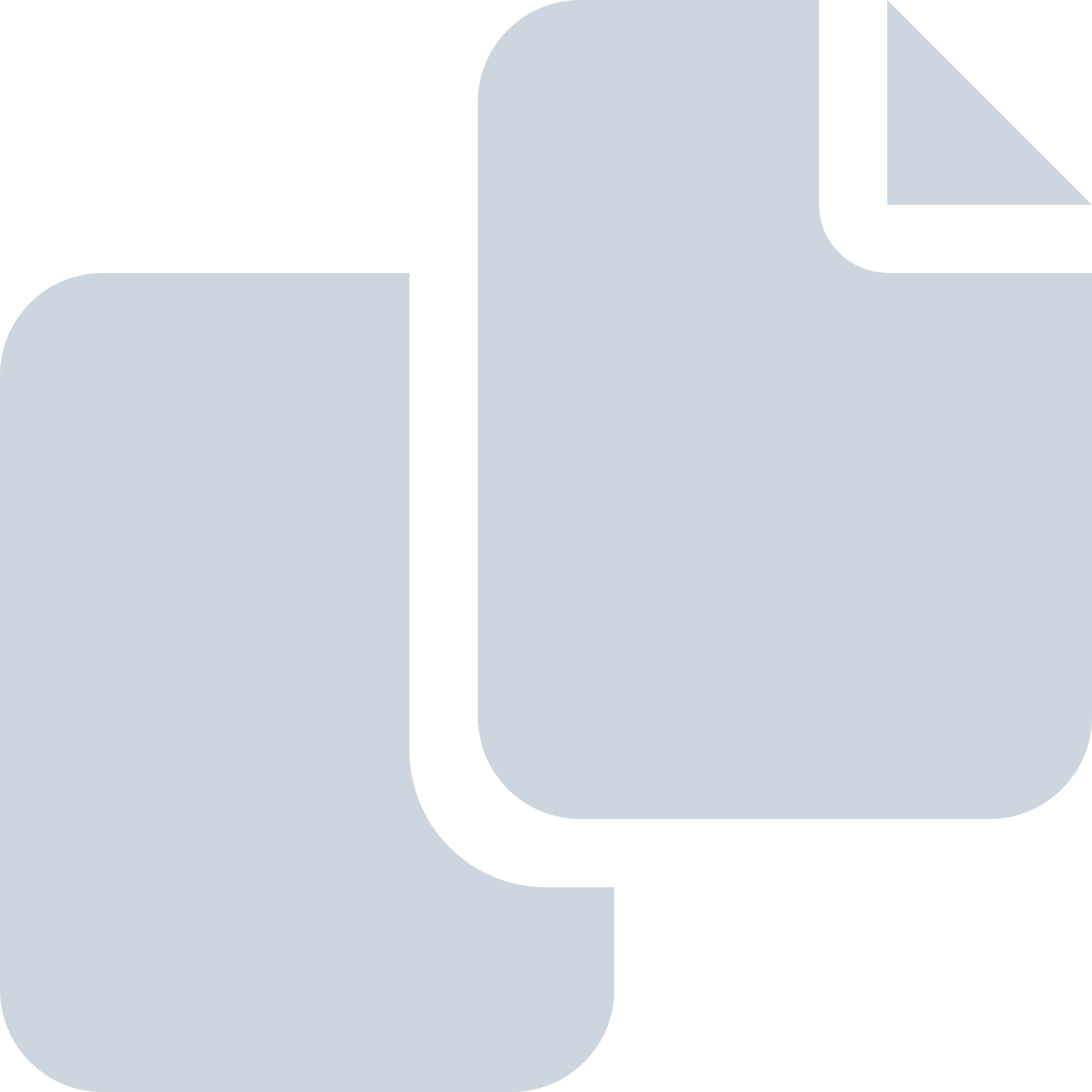 Periode: november 2011#Naam van documentPub. datumInfo1.Reactie Minister EL&amp;I overleg verplaatsing windturbines windpark Noordoostpolder houtribdijk 1234811 &amp; 124720421-11-2011DOC,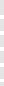 59,00 KB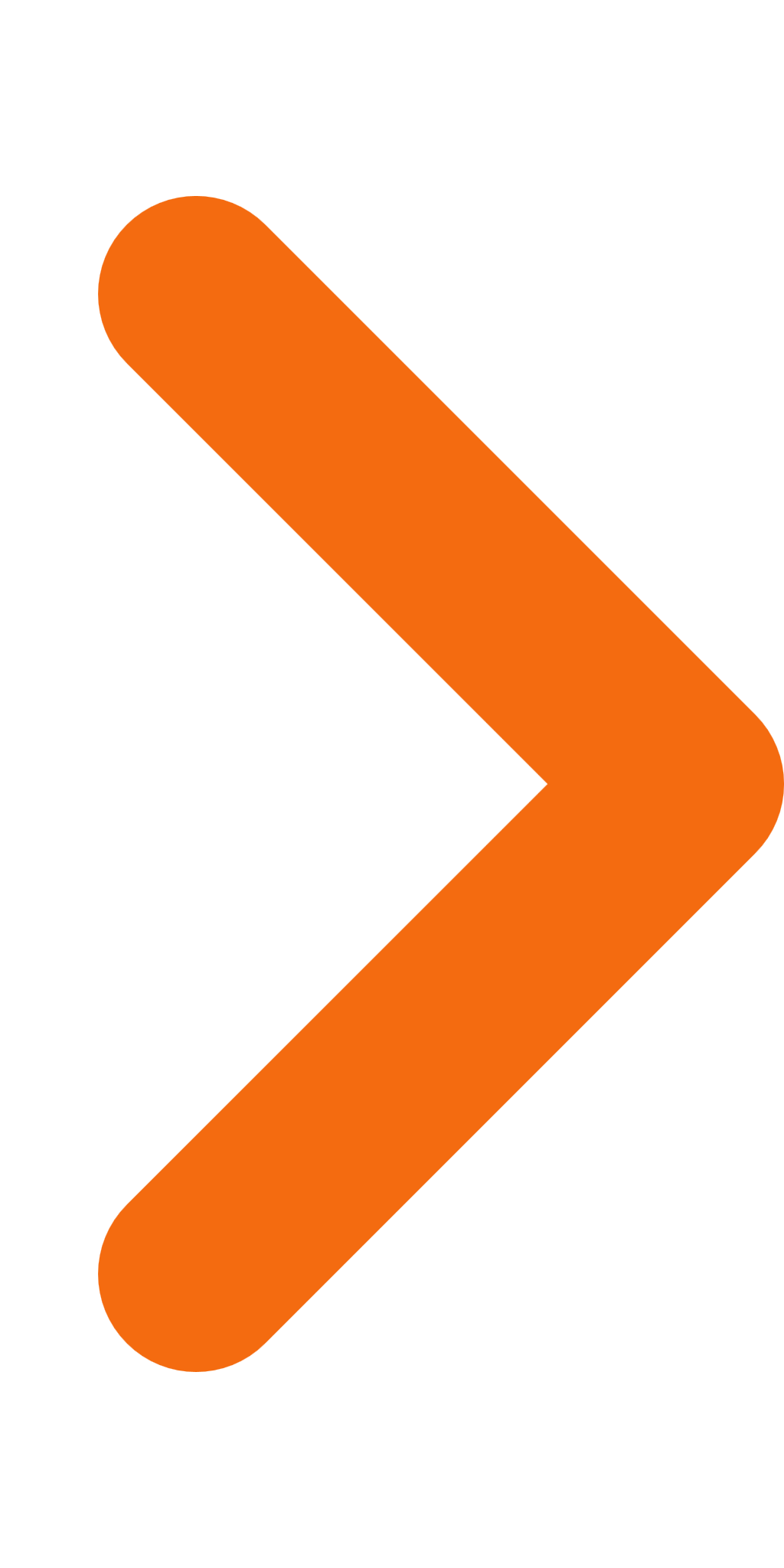 2.PS mededeling uitvoeringsprogramma jeugdzorg 201218-11-2011PDF,61,33 KB3.IFA - Mededeling Staten halfjaar- en jaarverslag 201117-11-2011DOC,57,50 KB4.Mededeling jaarrapport openbaar streek- en stadsvervoer Flevoland 201015-11-2011PDF,133,86 KB5.Afschrift reactie Haarlemmermeer op kabinetsvisie bestuur en bestuurlijke inrichting14-11-2011PDF,33,05 MB6.Stichtse Putten11-11-2011PDF,285,85 KB7.Mededeling GS -  afhandeling van de motie windmolens Houtribdijk10-11-2011PDF,676,08 KB8.aangepaste mededeling PS uitganspunten redeljike termijn ombuigingen gesubsidieerde instellngen10-11-2011DOC,69,00 KB9.Mededeling PS afronding motie asbest PV08-11-2011DOC,61,50 KB10.Positie Provincie bij planontwikkeling themapak maritiem erfgoed aan Lelystadse kuststrook07-11-2011DOC,60,50 KB11.Ingekomen stuk -  bezuiniging sfb -  Servicecentrum Flevolandse bibliotheken 07-11-2011PDF,40,17 KB12.PS mededeling over de transitie jeugdzorg02-11-2011DOC,106,00 KB13.Kerncijfers Jeugdzorg 201101-11-2011DOC,125,00 KB14.uitnodiging- NMFF - Versnellingsdebat Lokale Energie Initiatieven01-11-2011PDF,110,54 KB15.Reactie NVJ op voorgenomen korten basisfinanciering Omroep Flevoland01-11-2011PDF,1,35 MB